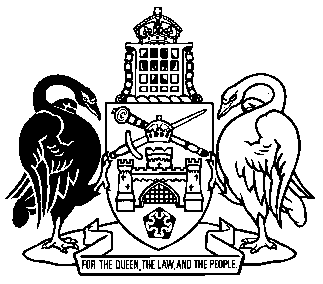 Australian Capital TerritoryActs—2003A chronological listing of Acts notified in 2003[includes Acts 2003 Nos 1-63]Acts—2003Acts—2003Acts—20031Duties Amendment Act 2003 (repealed)notified LR 3 March 2003
s 1, s 2 commenced 3 March 2003 (LA s 75 (1))
remainder commenced 4 March 2003 (s 2)repealed by LA s 89 (1)
5 March 20032Justice and Community Safety Legislation Amendment Act 2003 (repealed)notified LR 3 March 2003
s 1, s 2 commenced 3 March 2003 (LA s 75 (1))
pt 6, pt 7, pt 11, pt 15 commenced 4 March 2003 (s 2 (1))
remainder commenced 31 March 2003 (s 2 (2))repealed by LA s 89 (1)
1 April 20033ACTION Authority Amendment Act 2003 (repealed)notified LR 3 March 2003
pt 1, pt 2 taken to have commenced 10 September 2001 (s 2 (1))
pt 3 taken to have commenced 20 December 2001 (s 2 (2))
pt 4 taken to have commenced 16 September 2002 (s 2 (3))repealed by LA s 89 (1)
4 March 20034Security Industry Act 2003notified LR 3 March 2003
s 1, s 2 commenced 3 March 2003 (LA s 75 (1))
remainder commenced 3 September 2003 (s 2 and LA s 79)5Community Based Sentences (Transfer) Act 2003 (repealed)notified LR 3 March 2003
s 1, s 2 commenced 3 March 2003 (LA s 75 (1))
remainder commenced 3 September 2003 (s 2 and LA s 79)repealed by A2006-23 s 6 (1)
2 June 20066Civil Law (Wrongs) Amendment Act 2003 (repealed)notified LR 27 March 2003
s 1, s 2 commenced 27 March 2003 (LA s 75 (1))
remainder commenced 28 March 2003 (s 2)repealed by LA s 89 (1)
29 March 20037National Environment Protection Council Amendment Act 2003 (repealed)notified LR 27 March 2003
s 1, s 2 commenced 27 March 2003 (LA s 75 (1))
remainder commenced 19 December 2003 (see National Environment Protection Council Amendment Act 2002 (Cwlth), sch 1)repealed by LA s 89 (1)
20 December 20038Confiscation of Criminal Assets Act 2003notified LR 27 March 2003
s 1, s 2 commenced 27 March 2003 (LA s 75 (1))
remainder commenced 15 August 2003 (s 2 and CN2003-7)9Appropriation Act 2002-2003 (No 2) (repealed)notified LR 7 March 2003
s 1, s 2 commenced 7 March 2003 (LA s 75 (1))
remainder commenced 8 March 2003 (s 2)repealed by LA s 89 (2)
30 June 200310Hawkers Act 2003 (repealed)notified LR 27 March 2003
s 1, s 2 commenced 27 March 2003 (LA s 75 (1))
remainder commenced 27 September 2003 (s 2 and LA s 79)repealed by A2015-33
s 4 (1)
14 October 201511Cemeteries and Crematoria Act 2003 (repealed)notified LR 27 March 2003
s 1, s 2 commenced 27 March 2003 (LA s 75 (1))
remainder commenced 27 September 2003 (s 2 and LA s 79)repealed by A2020-7
s 131 (1)
23 August 202012Taxation (Government Business Enterprises) Act 2003notified LR 27 March 2003
s 1, s 2 taken to have commenced 1 July 2002 (LA s 75 (2))
pt 2, pt 3 taken to have commenced 1 July 2002 (s 2 (1))
remainder commenced 28 March 2003 (s 2 (2))13Bushfire Inquiry (Protection of Statements) Act 2003 (repealed)notified LR 27 March 2003
s 1, s 2 taken to have commenced 22 February 2003 (LA s 75 (2))
remainder taken to have commenced 22 February 2003 (s 2)Act expired 9 October 2003 (see s 5 and DI2003-274)14Legislation (Gay, Lesbian and Transgender) Amendment Act 2003 (repealed)notified LR 27 March 2003
s 1, s 2 commenced 27 March 2003 (LA s 75 (1))
remainder commenced 28 March 2003 (s 2)repealed by LA s 89 (1)
29 March 200315Discrimination Amendment Act 2003 (repealed)notified LR 27 March 2003
s 1, s 2 commenced 27 March 2003 (LA s 75 (1))
remainder commenced 28 March 2003 (s 2)repealed by LA s 89 (1)
29 March 200316Consumer and Trader Tribunal Act 2003 (repealed)notified LR 9 April 2003s 1, s 2 commenced 9 April 2003 (LA s 75 (1))remainder commenced 9 October 2003 (s 2 and LA s 79)repealed by A2008-35 s 119 (1) (b)
2 February 200917Charitable Collections Act 2003notified LR 9 April 2003s 1, s 2 commenced 9 April 2003 (LA s 75 (1))remainder commenced 9 October 2003 (s 2 and LA s 79)18Legislation (Statutory Interpretation) Amendment Act 2003 (repealed)notified LR 9 April 2003s 1, s 2 commenced 9 April 2003 (LA s 75 (1))remainder commenced 10 April 2003 (s 2)repealed by LA s 89 (1)
11 April 200319Construction Practitioners Legislation Amendment Act 2003 (repealed)notified LR 19 May 2003s 1, s 2 commenced 19 May 2003 (LA s 75 (1))remainder commenced 9 June 2003 (s 2 and CN2003-5)repealed by LA s 89 (1)
10 June 200320Agents Act 2003notified LR 19 May 2003s 1, s 2 commenced 19 May 2003 (LA s 75 (1))remainder commenced 1 November 2003 (s 2 and CN2003-12)21Financial Management Amendment Act 2003 (repealed)notified LR 19 May 2003s 1, s 2 commenced 19 May 2003 (LA s 75 (1))remainder commenced 20 May 2003 (s 2)repealed by LA s 89 (1)
21 May 200322Government Procurement Amendment Act 2003 (repealed)notified LR 19 May 2003s 1, s 2 commenced 19 May 2003 (LA s 75 (1))remainder commenced 1 July 2003 (s 2 and CN2003-4)repealed by LA s 89 (1)
2 July 200323Gaming Machine (Cap) Amendment Act 2003 (repealed)notified LR 23 June 2003s 1, s 2 commenced 23 June 2003 (LA s 75 (1))remainder commenced 24 June 2003 (s 2)repealed by LA s 89 (1)
25 June 200324Nurses Amendment Act 2003 (repealed)notified LR 23 June 2003s 1, s 2 commenced 23 June 2003 (LA s 75 (1))remainder commenced 24 June 2003 (s 2)repealed by LA s 89 (1)
25 June 200325Bushfire Inquiry (Protection of Statements) Amendment Act 2003 (repealed)notified LR 23 June 2003s 1, s 2 commenced 23 June 2003 (LA s 75 (1))remainder commenced 24 June 2003 (s 2)repealed by LA s 89 (1)
25 June 200326Appropriation Act 2002-2003 (No 3) (repealed)notified LR 24 June 2003s 1, s 2 commenced 24 June 2003 (LA s 75 (1))remainder commenced 25 June 2003 (s 2)repealed by LA s 89 (2)
30 June 200327Appropriation Act 2003-2004 (repealed)notified LR 30 June 2003s 1, s 2 commenced 30 June 2003 (LA s 75 (1))remainder commenced 30 June 2003 (s 2)repealed by LA s 89 (2)
30 June 200428Rates and Land Tax Amendment Act 2003 (repealed)notified LR 30 June 2003s 1, s 2 commenced 30 June 2003 (LA s 75 (1))remainder commenced 1 July 2003 (s 2 and see Revenue Legislation Amendment Act 2002 (No 2) A2002-48 s 2)repealed by LA s 89 (1)
2 July 200329Revenue Legislation Amendment Act 2003 (repealed)notified LR 30 June 2003s 1, s 2 commenced 30 June 2003 (LA s 75 (1))remainder commenced 1 July 2003 (s 2)repealed by LA s 89 (1)
2 July 200330Planning and Land Legislation Amendment Act 2003 (repealed)notified LR 30 June 2003s 1, s 2 commenced 30 June 2003 (LA s 75 (1))remainder commenced 1 July 2003 (s 2 and see Planning and Land Act 2002 A2002-55 s 2)repealed by LA s 89 (1)
2 July 200331Firearms (Prohibited Pistols) Amendment Act 2003 (repealed)notified LR 30 June 2003s 1, s 2 commenced 30 June 2003 (LA s 75 (1))remainder commenced 1 July 2003 (s 2)repealed by LA s 89 (1)
2 July 200332Workers Compensation Amendment Act 2003 (repealed)notified LR 30 June 2003s 1, s 2 commenced 30 June 2003 (LA s 75 (1))remainder commenced 1 July 2003 (s 2)repealed by LA s 89 (1)
2 July 200333Canberra Tourism and Events Corporation Amendment Act 2003 (repealed)notified LR 30 June 2003s 1, s 2 commenced 30 June 2003 (LA s 75 (1))remainder commenced 1 July 2003 (s 2)repealed by LA s 89 (1)
2 July 200334Land (Planning and Environment) (Compliance) Amendment Act 2003 (repealed)notified LR 7 July 2003s 1, s 2 commenced 7 July 2003 (LA s 75 (1))remainder commenced 1 September 2003 (s 2 and CN2003-8)repealed by LA s 89 (1)
2 September 200335Civil Law (Wrongs) Amendment Act 2003 (No 2) (repealed)notified LR 8 September 2003s 1, s 2 commenced 8 September 2003 (LA s 75 (1))s 13 and s 23 commenced 8 March 2004 (s 2 (2) and LA s 79)remainder commenced 9 September 2003 (s 2 (1))repealed by LA s 89 (1)
9 March 200436Tertiary Accreditation and Registration Act 2003(renamed as Training and Tertiary Education Act 2003)notified LR 8 September 2003s 1, s 2 commenced 8 September 2003 (LA s 75 (1))remainder commenced 1 November 2003 (s 2)37Vocational Education and Training Act 2003 (repealed)notified LR 8 September 2003s 1, s 2 commenced 8 September 2003 (LA s 75 (1))remainder commenced 1 November 2003 (s 2)repealed by A2007-12 s 43 (1)
1 July 200738Building (Residential Building Warranty) Amendment Act 2003 (repealed)notified LR 8 September 2003s 1, s 2 commenced 8 September 2003 (LA s 75 (1))remainder commenced 9 September 2003 (s 2)repealed by LA s 89 (1)
10 September 200339Registration of Deeds Amendment Act 2003 (repealed)notified LR 8 September 2003s 1, s 2 commenced 8 September 2003 (LA s 75 (1))remainder commenced 9 September 2003 (s 2)repealed by LA s 89 (1)
10 September 200340Civil Law (Sale of Residential Property) Act 2003notified LR 8 September 2003s 1, s 2 commenced 8 September 2003 (LA s 75 (1))remainder commenced 1 July 2004 (s 2)41Statute Law Amendment Act 2003 (repealed)notified LR 11 September 2003s 1, s 2 commenced 11 September 2003 (LA s 75 (1))amdt 3.266, amdt 3.269 commenced 10 December 2003 (s 2 (2))remainder commenced 9 October 2003 (s 2 (1))repealed by LA s 89 (1)
11 December 200342Appropriation Act 2003-2004 (No 2) (repealed)notified LR 29 September 2003s 1, s 2 commenced 29 September 2003 (LA s 75 (1))remainder commenced 1 October 2003 (s 2)repealed by LA s 89 (2)
30 June 200443Health Amendment Act 2003 (repealed)notified LR 29 September 2003s 1, s 2 commenced 29 September 2003 (LA s 75 (1))remainder commenced 30 September 2003 (s 2)repealed by LA s 89 (1)
1 October 00344Animal and Plant Diseases Amendment Act 2003 (repealed)notified LR 2 October 2003s 1, s 2 commenced 2 October 2003 (LA s 75 (1))remainder commenced 3 October 2003 (s 2)repealed by LA s 89 (1)
4 October 200345Long Service Leave Legislation Amendment Act 2003 (repealed)notified LR 2 October 2003s 1, s 2 commenced 2 October 2003 (LA s 75 (1))remainder commenced 3 October 2003 (s 2)repealed by LA s 89 (1)
4 October 200346Financial Management Amendment Act 2003 (No 2) (repealed)notified LR 31 October 2003s 1, s 2 commenced 31 October 2003 (LA s 75 (1))remainder commenced 1 November 2003 (s 2)repealed by LA s 89 (1)
2 November 200347Justice and Community Safety Legislation Amendment Act 2003 (No 2) (repealed)notified LR 31 October 2003s 1, s 2 commenced 31 October 2003 (LA s 75 (1))remainder commenced 1 November 2003 (s 2)repealed by LA s 89 (1)
2 November 200348Evidence (Miscellaneous Provisions) Amendment Act 2003 (repealed)notified LR 31 October 2003s 1, s 2 commenced 31 October 2003 (LA s 75 (1))remainder commenced 30 April 2004 (s 2 and LA s 79)repealed by LA s 89 (1)
1 May 200449Workers Compensation Amendment Act 2003 (No 2) (repealed)notified LR 3 December 2003s 1, s 2 commenced 3 December 2003 (LA s 75 (1))sch 1 commenced 3 June 2004 (s 2 and LA s 79)remainder commenced 5 April 2004 (s 2 and CN2004-7)repealed by LA s 89 (1)
4 June 200450Independent Competition and Regulatory Commission Amendment Act 2003 (repealed)notified LR 25 November 2003s 1, s 2 commenced 25 November 2003 (LA s 75 (1))remainder commenced 26 November 2003 (s 2)repealed by LA s 89 (1)
27 November 200351Smoking (Prohibition in Enclosed Public Places) Act 2003(renamed as Smoke-Free Public Places Act 2003)
notified LR 25 November 2003s 1, s 2 commenced 25 November 2003 (LA s 75 (1))pt 4 commenced 26 November 2003 (s 2 (2))remainder commenced 1 December 2006 (s 2 (1))52Inquiries Amendment Act 2003 (repealed)notified LR 3 December 2003s 1, s 2 commenced 3 December 2003 (LA s 75 (1))remainder commenced 4 December 2003 (s 2)repealed by LA s 89 (1)
5 December 200353Royal Commissions Amendment Act 2003 (repealed)notified LR 3 December 2003s 1, s 2 commenced 3 December 2003 (LA s 75 (1))remainder commenced 4 December 2003 (s 2)repealed by LA s 89 (1)
5 December 200354Electoral Amendment Act 2003 (repealed)notified LR 3 December 2003s 1, s 2 commenced 3 December 2003 (LA s 75 (1))remainder commenced 4 December 2003 (s 2)repealed by LA s 89 (1)
5 December 200355Crimes (Industrial Manslaughter) Amendment Act 2003 (repealed)notified LR 4 December 2003s 1, s 2 commenced 4 December 2003 (LA s 75 (1))remainder commenced 1 March 2004 (s 2)repealed by LA s 89 (1)
2 March 200456Statute Law Amendment Act 2003 (No 2) (repealed)notified LR 5 December 2003s 1, s 2 commenced 5 December 2003 (LA s 75 (1))remainder commenced 19 December 2003 (s 2)repealed by LA s 89 (1)
20 December 200357Gene Technology Act 2003notified LR 5 December 2003s 1, s 2 commenced 5 December 2003 (LA s 75 (1))remainder commenced 5 June 2004 (s 2 and LA s 79)58Australian Crime Commission (ACT) Act 2003notified LR 17 December 2003s 1, s 2 commenced 17 December 2003 (LA s 75 (1))remainder commenced 17 June 2004 (s 2 and LA s 79)59Revenue Legislation Amendment Act 2003 (No 2) (repealed)notified LR 18 December 2003s 1, s 2 commenced 18 December 2003 (LA s 75 (1))remainder commenced 19 December 2003 (s 2)repealed by LA s 89 (1)
20 December 200360First Home Owner Grant Amendment Act 2003 (repealed)notified LR 18 December 2003s 1, s 2 commenced 18 December 2003 (LA s 75 (1))s 3, s 4 commenced 19 December 2003 (s 2 (1))remainder commenced 1 January 2004 (s 2 (2))repealed by LA s 89 (1)
2 January 200461Validation of Fees (Cemeteries) Act 2003 (repealed)notified LR 17 December 2003s 1, s 2 commenced 17 December 2003 (LA s 75 (1))remainder coomenced 18 December 2003 (s 2)Act expired 18 December 2003
(see s 6)62Public Sector Management Amendment Act 2003 (repealed)notified LR 11 December 2003s 1, s 2 commenced 11 December 2003 (LA s 75 (1))remainder commenced 12 December 2003 (s 2)repealed by LA s 89 (1)
13 December 200363Government Procurement (Principles) Guideline Amendment Act 2003 (repealed)notified LR 18 December 2003s 1, s 2 commenced 18 December 2003 (LA s 75 (1))remainder commenced 19 December 2003 (s 2)repealed by LA s 89 (1)
20 December 2003